№ п/пНаименование товара, работ, услугЕд. изм.Кол-воТехнические, функциональные характеристикиТехнические, функциональные характеристики№ п/пНаименование товара, работ, услугЕд. изм.Кол-воПоказатель (наименование комплектующего, технического параметра и т.п.)Описание, значениеДетское игровое оборудование ДИО 5.041, 5.042, 5.043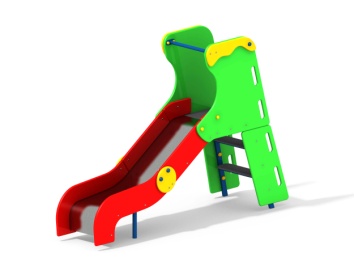 Шт. 1Детское игровое оборудование ДИО 5.041, 5.042, 5.043Шт. 1Высота  (мм) 1700; 2020; 2320(± 10мм)Детское игровое оборудование ДИО 5.041, 5.042, 5.043Шт. 1Длина  (мм)            2450; 3005; 3500(± 10мм)Детское игровое оборудование ДИО 5.041, 5.042, 5.043Шт. 1Ширина  (мм)670; 710; 755(± 10мм)Детское игровое оборудование ДИО 5.041, 5.042, 5.043Шт. 1Высота ската (мм)900; 1200; 1500(± 10мм)Детское игровое оборудование ДИО 5.041, 5.042, 5.043Шт. 1Применяемые материалыПрименяемые материалыДетское игровое оборудование ДИО 5.041, 5.042, 5.043Шт. 1СкатВ кол-ве 1шт. Каркас должен быть выполнен из профильной трубы сечением не менее 50х25х2мм и утоплен в отфрезерованный паз фанерного борта по всей длине.Желоб должен быть изготовлен из единого листа не ржавеющей стали, толщиной не менее 1,5 мм, приваренным к каркасу горки. Борта горки выполнены из влагостойкой фанеры марки ФСФ сорт не ниже 2/2  толщиной не менее 24мм и высотой не менее 120мм.Боковые ограждения ската горки выполнены из влагостойкой фанеры марки ФСФ сорт не ниже 2/2 толщиной не менее 24мм, высотой не менее 700мм и оборудованы поручнем ограничителем на высоте  не менее 600мм. Поручень должен быть выполнен  из металлической трубы диаметром не менее 32мм и толщиной стенки 3.5мм с двумя штампованными ушками из стали не менее 4 мм, под 4 мебельных болта.Детское игровое оборудование ДИО 5.041, 5.042, 5.043Шт. 1Лестница В кол-ве 1шт. каркас лестницы должен быть выполнен из профильной трубы сечением не менее 50х25х2мм. Иметь ступеньки и стартовую площадку из ламинированной противоскользящей  фанеры толщиной не менее 18мм.Детское игровое оборудование ДИО 5.041, 5.042, 5.043Шт. 1Перила лестницыВ кол-ве 2 шт. из влагостойкой фанеры марки ФСФ сорт не ниже 2/2 и толщиной не менее 24ммДетское игровое оборудование ДИО 5.041, 5.042, 5.043Шт. 1МатериалыВлагостойкая фанера должна быть  марки ФСФ сорт не ниже 2/2, все углы фанеры должны быть закругленными, радиус не менее 20мм, ГОСТ Р 52169-2012 и окрашенная двухкомпонентной краской, специально предназначенной для применения на детских площадках, стойкой к сложным погодным условиям, истиранию, устойчивой к воздействию ультрафиолета и влаги. Металл покрашен полимерной порошковой краской. Заглушки пластиковые, цветные. Все метизы оцинкованы.